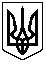 98 СЕСІЯ ЩАСЛИВЦЕВСЬКОЇ СІЛЬСЬКОЇ РАДИ7 СКЛИКАННЯРІШЕННЯ09.08.2019 р.                                             №1790с. ЩасливцевеПро деякі питання добровільного об'єднання   територіальної громади сіл Щасливцеве, Генічеська Гірка, селища Приозерне з територіальною громадою села СтрілковеЗа результатами проведених консультацій Щасливцевської та Стрілківської сільських рад, на предмет подальшого добровільного об'єднання територіальних громад представницькими органами яких вони є в рамках реалізації Закону України "Про добровільне об’єднання територіальних громад", враховуючи що рішення 12 сесії Щасливцевської сільської ради 7 скликання № 190 від 28.04.2016 р. "Про схвалення проекту рішення сільської ради "Про добровільне об’єднання територіальних громад" (в відповідними змінами) досі не реалізовано та деякі його положення втратили чинність (є неактуальними), та з метою подальшого здійснення процесу добровільного об'єднання територіальної громади сіл Щасливцеве, Генічеська Гірка, селища Приозерне з територіальною громадою села Стрілкове в єдину об'єднану територіальну громаду, керуючись приписами Закону України "Про добровільне об’єднання територіальних громад", ст. 26 Закону України "Про місцеве самоврядування в Україні",Щасливцевська сільська радаВИРІШИЛА:1. Визнати такими що втратили чинність:- рішення 12 сесії Щасливцевської сільської ради 7 скликання № 190 від 28.04.2016 р. "Про схвалення проекту рішення сільської ради "Про добровільне об’єднання територіальних громад";- рішення 19 сесії Щасливцевської сільської ради 7 скликання №290 від 12.08.2016 р. "Про внесення змін та викладення в новій редакції Додатку до рішення 12 сесії Щасливцевської сільської ради 7 скликання № 190 від 28.04.2016 р. "Про схвалення проекту рішення сільської ради "Про добровільне об’єднання територіальних громад" та визнання таким що втратило чинність раніше прийнятого рішення”;- рішення 22 сесії Щасливцевської сільської ради 7 скликання №329 від 26.09.2016 р. "Про внесення змін до рішень сільської ради щодо добровільного об'єднання територіальних громад".2. Затвердити Порядок проведення громадського обговорення з питань добровільного об’єднання територіальних громад, що додається.3. Доручити сільському голові Плохушко В.О. невідкладно звернутися до Стрілківської сільської ради з пропозицію проведення засідання раніше утвореної  робочої групи з підготовки проектів рішень щодо добровільного об'єднання територіальних громад.4. Контроль за виконанням цього рішення покласти на секретаря сільської ради Пуляєву І.В.Сільський голова                                                       В. ПЛОХУШКО